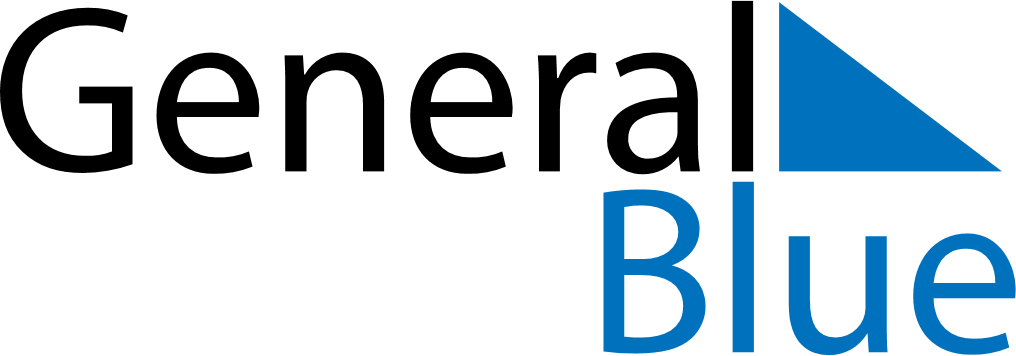 2018 – Q2Honduras  2018 – Q2Honduras  2018 – Q2Honduras  2018 – Q2Honduras  2018 – Q2Honduras  AprilAprilAprilAprilAprilAprilAprilSundayMondayTuesdayWednesdayThursdayFridaySaturday123456789101112131415161718192021222324252627282930MayMayMayMayMayMayMaySundayMondayTuesdayWednesdayThursdayFridaySaturday12345678910111213141516171819202122232425262728293031JuneJuneJuneJuneJuneJuneJuneSundayMondayTuesdayWednesdayThursdayFridaySaturday123456789101112131415161718192021222324252627282930Apr 1: Easter SundayApr 14: Día de las AméricasMay 1: Labour DayMay 14: Mother’s DayJun 11: Pupil’s Day